ESTATUTOS DE LA COOPERATIVA APARAMA      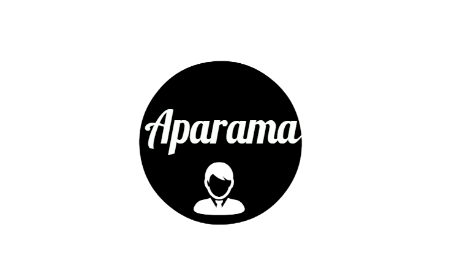 Los socios de la cooperativa APARAMA se reúnen el 31 de Octubre de 2017 para elaborar los siguientes estatutos.                                                                                                                                Los estatutos son aprobados por todos/todas socios/socias de la cooperativa y todos/as los deben cumplir.Artículo 1. Nombre.La cooperativa funcionara bajo en nombre de APARAMA.Artículo 2. Objeto social.Nuestra empresa tiene la siguiente actividad: Compra y venta de productos.Artículo 3.Duracion.La empresa se constituye el día 31 de octubre de 2017 hasta el día 15 de Junio de 2018.Artículo 4. Domicilio.El domicilio social queda establecido en Valencia AVD. Diputación, S/N Catarroja, 46470.Artículo 5. El capital.El capital inicial se fija en 70€, cada uno aporta 10€.Artículo 6. Las cuentas. Los informes de cuentas se presentaran cada vez que hagamos una actividad comercial.Artículo 7. Recuperación de la aportación. Una vez finalizada la venta, todos los socios y socias podrán RECUPERAR SU APORTACION.Artículo 8. Utilización de los beneficios.Con los beneficios obtenidos DONAREMOS un 45% a una ONG.                                                       Como nos repartiremos los beneficios.Artículo 9. Otras disposiciones.Toma de decisiones.Derecho, deberes y penalizaciones de los socios.Quien no ponga dinero no gana nada.Quien no aporte ideas y no participe, se llevara un 5% menos de porcentaje.